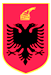 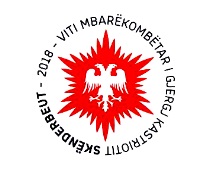 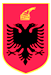 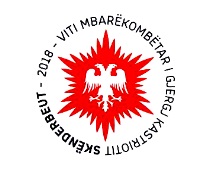 REPUBLIKA E SHQIPERISEKOMISIONI QENDROR I ZGJEDHJEVEV E N D I MPËR VERIFKIMIN E DEKLARIMEVE NË FORMULARIN E VETËDEKLARIMIT TË KANDIDATIT NGA LISTA SHUMEMËRORE PËR KËSHILLIN BASHKIAK RROGOZHINË, NË ZBATIM TË  LIGJIT NR. 138/2015 “PËR GARANTIMIN E INTEGRITETIT TË PERSONAVE QË ZGJIDHEN, EMËROHEN OSE USHTROJNË FUNKSIONE PUBLIKE”Komisioni Qendror i Zgjedhjeve në mbledhjen e datës 27.04.2018, me pjesëmarrjen e:Klement         ZGURI -		KryetarBledar		SKËNDERI-		AnëtarEdlira		JORGAQI-		AnëtareGëzim		VELESHNJA-		AnëtarHysen		OSMANAJ -		AnëtarVera		SHTJEFNI-		AnëtareShqyrtoi çështjen me, OBJEKT: 	Për verifikimin e deklarimeve në formularin e vetëdeklarimit të kandidatit nga lista shumemërore për Këshillin Bashkiak në zbatim të ligjit               nr.138/2015 “Për garantimin e integritetit të personave që zgjidhen, emërohen ose ushtrojnë funksione publike”. BAZË LIGJORE: 	Neni 23, pika 1, germa a, i Ligjit nr. 10019 datë 29.12.2008  “Kodi Zgjedhor i Republikës së Shqipërisë’’, i ndryshuar; Neni 11, i ligjit 138/2015,            “Për garantimin e integritetit të personave që zgjidhen, emërohen ose ushtrojnë funksione publike”; Kreu V, i Vendimit të Kuvendit nr. 17/2016 “Për përcaktimin e rregullave të detajuara mbi zbatimin e ndalimeve të parashikuara në ligjin nr. 138/2015, “Për garantimin e integritetit të personave që zgjidhen, emërohen ose ushtrojnë funksione publike”. Komisioni Qendror i Zgjedhjeve pasi shqyrtoi dokumentacionin e paraqitur dhe dëgjoi diskutimet e të pranishmëve,VËRENKëshilli Bashkisë Rrogozhinë, ka njoftuar Komisionin Qendror të Zgjedhjeve, për krijimin e vakancës në Këshill për shkak të dorëheqjes nga mandati i Këshilltarit të njërit prej anëtarëve.Referuar nenit 11 të ligjit nr. 138/2015, “Për garantimin e integritetit të personave që zgjidhen, emërohen ose ushtrojnë funksione publike”, vetëdeklarimi dhe verifikimi i kushteve të të dhënave në përputhje me këtë ligj, kryhet për çdo kandidat të listës shumemërore për zgjedhjet pararendëse, për këshillin bashkiak, të cilit i takon të marrë mandatin e këshilltarit për vendin vakant.Kandidati për këshilltar z. Orges Galip Haka, përcaktuar në bazë të listës shumemërore të subjektit politik Partia Lëvizja Socialiste për Integrim, ka plotësuar e depozituar në Komisionin Qendror të Zgjedhjeve, formularin e vetëdeklarimit si organi kompetent për administrimin, verifikimin, zbatimin e ndalimeve për zgjedhjen dhe emërimin në funksionin publik ku përfshihet dhe funksioni i këshilltarit të bashkisë.Nga verifikimi i formularit të vetëdeklarimit, të kandidatit për anëtar në këshillin bashkiak             z. Orges Galip Haka, rezulton se nuk është deklaruar asnjë e dhënë që ka të bëj me parashikimet për ndalime në ligjin nr.138/2015 “Për garantimin e integritetit të personave që zgjidhen, emërohen ose ushtrojnë funksione publike”.Në zbatim të ligjit nr.138/2015 "Për garantimin e integritetit të personave që zgjidhen, emërohen ose ushtrojnë funksione publike" dhe Kreut V, pika 2, germa b dhe pikës 3, germa c, të vendimit të Kuvendit nr. 17/2016 “Për përcaktimin e rregullave të detajuara mbi zbatimin e ndalimeve të parashikuara në ligjin nr.138/2015”, Komisioni Qendror i Zgjedhjeve, me shkresën nr. 607 prot., datë 16.04.2018 ka kërkuar informacion nga zyra e gjendjes civile dhe me shkresën nr. 599 prot., datë 13.04.2018 ka kërkuar informacion nga zyra e gjendjes gjyqësore, për kandidatin për anëtar në këshillin bashkiak, z. Orges Galip Haka, që ka dorëzuar formularin e vetëdeklarimit në Komisionin  Qendror të Zgjedhjeve, si dhe ka bërë publikimin e formularit të vëtëdeklarimit në faqen zyrtare të internetit.Në përgjigje të shkresës nr. 995/1 prot., datë 19.04.2018 zyra e gjendjes gjyqësore ka dërguar në Komisionin Qendror të Zgjedhjeve, verifikimin e gjendjes gjyqësore për kandidatin për anëtar në Këshillin Bashkiak Rrogozhinë, sipas të cilës rezulton se z. Orges Galip Haka është i padënuar nga gjykatat penale shqiptare.Referuar nenit 49 të ligjit nr.139/2015, “Për vetëqeverisjen vendore” këshilli bashkiak ka kompetencën për dhënien e mandatit, anëtarit të këshillit bashkiak. Komisioni Qendror i Zgjedhjeve, referuar pikës 2, paragrafi i fundit, të Kreut V të vendimit 17/2016 të Kuvendit konstaton se për kandidatin për këshilltarë bashkie, të dhënat e të cilës nuk përbëjnë kusht për mos zgjedhjen e kandidatit në funksionin e këshilltarit, duhet vazhdojnë procedurat për dhënie mandati nga këshilli bashkiak përkatës dhe vazhdimin e procedurave të mëtejshme për verifikim.PËR KËTO ARSYE:Komisioni Qendror i Zgjedhjeve, bazuar në nenin 23, pika 1, germa a, i Ligjit nr. 10019 datë 29.12.2008  “Kodi Zgjedhor i Republikës së Shqipërisë’’, i ndryshuar; nenin 11, i ligjit 138/2015, “Për garantimin e integritetit të personave që zgjidhen, emërohen ose ushtrojnë funksione publike”; Kreu V, i Vendimit të Kuvendit nr. 17/2016 “Për përcaktimin e rregullave të detajuara mbi zbatimin e ndalimeve të parashikuara në ligjin nr. 138/2015, “Për garantimin e integritetit të personave që zgjidhen, emërohen ose ushtrojnë funksione publike”. VENDOSI:Njoftimin e Këshillit Bashkiak Rrogozhinë për vazhdimin e procedurave, për dhënien e mandatit kandidatit të listës shumemërore të subjektit politik Partia Lëvizja Socialiste për Intregrim,               z. Orges Galip Haka për plotësimin e vendit vakant në këshillin bashkiak.Ky vendim hyn në fuqi menjëherë.Klement		ZGURI -		KryetarBledar		SKËNDERI-		AnëtarEdlira			JORGAQI-		AnëtareGëzim			VELESHNJA-		AnëtarHysen			OSMANAJ -		AnëtarVera			SHTJEFNI-		Anëtare